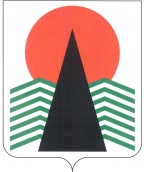 АДМИНИСТРАЦИЯ  НЕФТЕЮГАНСКОГО  РАЙОНАпостановлениег.НефтеюганскО внесении изменений в постановление администрации Нефтеюганского района 
от 25.12.2017 № 2433-па «О подготовке документации по планировке территории 
для размещения объекта: «Трубопроводы Майского региона строительства 
2018-2019 г.г.», расположенного на межселенной территории Нефтеюганского района и на территории муниципального образования Сентябрьский»В соответствии со статьей 43 Федерального закона от 06.10.2003 № 131-ФЗ 
«Об общих принципах организации местного самоуправления в Российской Федерации», статьей 42 Устава муниципального образования Нефтеюганский район, на основании заявления публичного акционерного общества «Нефтяная компания «Роснефть» (далее – ПО «НК «Роснефть») от 21.03.2018 № 03/03/05-07-4981 
п о с т а н о в л я ю:Внести изменения в постановление администрации Нефтеюганского района от 25.12.2017 № 2433-па «О подготовке документации по планировке территории 
для размещения объекта: «Трубопроводы Майского региона строительства 2018-
2019 г.г.», расположенного на межселенной территории Нефтеюганского района 
и на территории муниципального образования Сентябрьский», изложив приложение 
к постановлению в редакции согласно приложению к настоящему постановлению.Настоящее постановление подлежит опубликованию в газете «Югорское обозрение» и размещению на официальном сайте органов местного самоуправления Нефтеюганского района.Контроль за выполнением постановления возложить на директора 
департамента имущественных отношений – заместителя главы Нефтеюганского 
района Ю.Ю.Копыльца.Глава района							Г.В.ЛапковскаяПриложение к постановлению администрации Нефтеюганского районаот 06.04.2018 № 504-паСХЕМА размещения объекта: «Трубопроводы Майского региона строительства 2018-2019г.г.»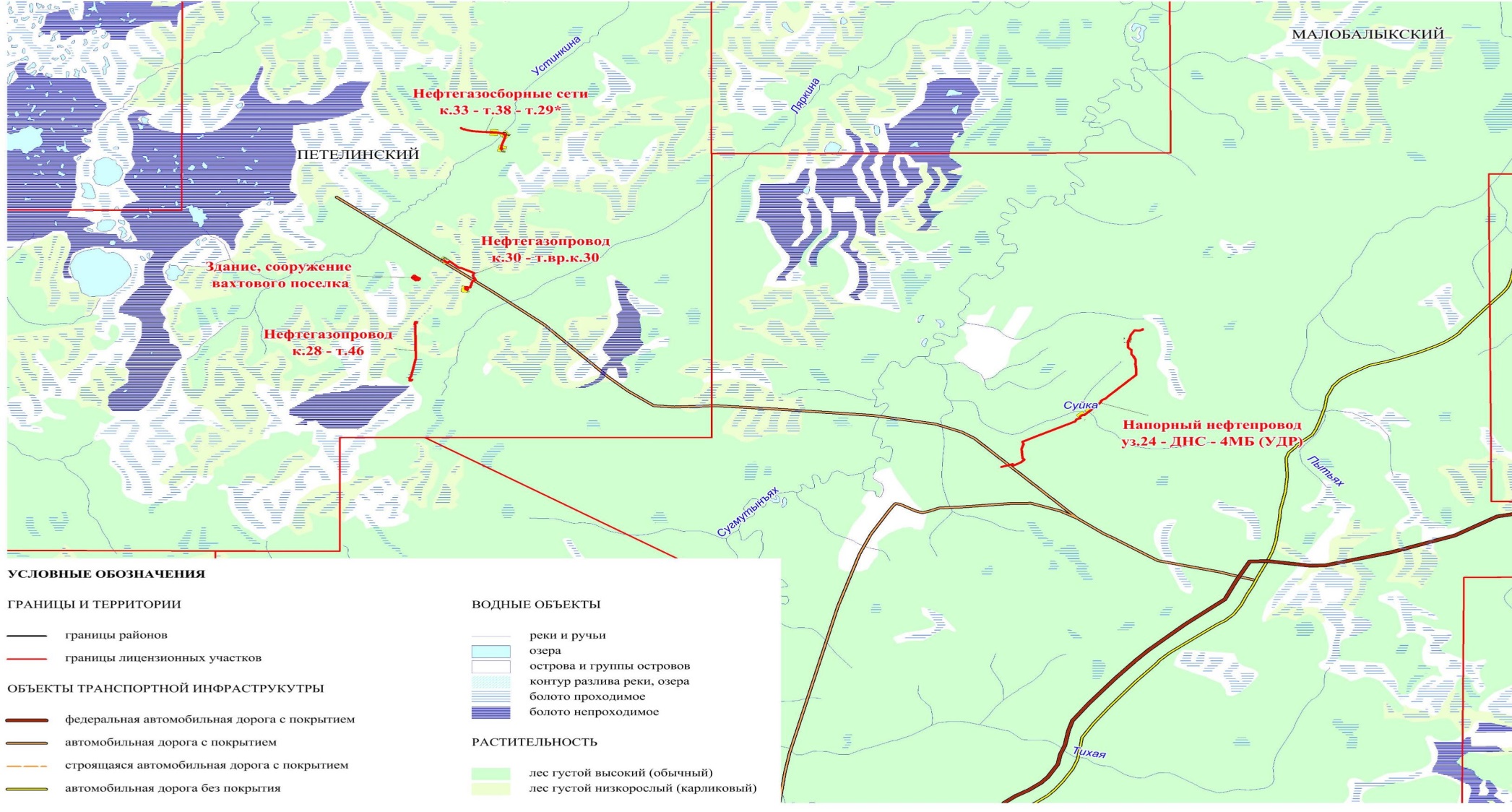 06.04.2018№ 504-па№ 504-па